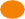 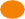 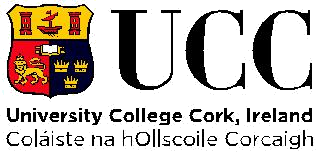 TURNING POINT™ INSTITUTEMSc in Integrative Counselling and PsychotherapyTHE MSc IN INTEGRATIVE COUNSELLING & PSYCHOTHERAPY IS VALIDATED AND AWARDED BYUNIVERSITY COLLEGE CORKAPPLICATION FORMThis form must be completed in detail and continued on extra sheets where necessary. Name: 	 Address: 	 E-mail: 	* An e-mail address is necessary for communication during this course Date of Birth: 	Completed form along with a non-refundable application fee of €150 should be sent to: RegistrarTurning Point™ Institute 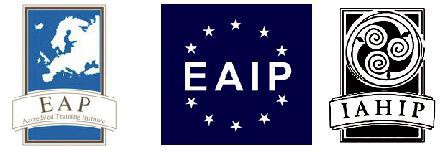 23 Herbert Street, Dublin 2Cheques/Bank Draft should be made payable to:Turning Point Training Institute Ltd. or abbreviate to TPTI Ltd.page 1EDUCATIONAL BACKGROUND2ND LEVEL3RD LEVELOTHER RELEVANT TRAINING COURSESRELEVANT PERSONAL DEVELOPMENT COURSESEMPLOYMENT STATUSCURRENT EMPLOYMENTPREVIOUS EMPLOYMENT HISTORYWHY DID YOU CHOOSE THE CAREER/WORK YOU ARE CURRRENTLY ENGAGED IN?PLEASE LIST ANY OTHER WORK/RELEVANT EXPERIENCE INCLUDING VOLUNTARY WORK**this includes childcare experience, youth work, medical, paramedical training etc.PERSONAL DETAILSPLEASE WRITE A PERSONAL STATEMENT OF SIGNIFICANT EVENTS IN YOUR LIFE INCLUDINGDETAILS OF CURRENT OR PAST PERSONAL COUNSELLING OR PSYCHOTHERAPY UNDERTAKENINTERESTS/HOBBIESWHAT CHANGES WOULD YOU LIKE TO SEE HAPPEN IN YOUR LIFE DURING THE NEXT 5 YEARS?PLEASE PROVIDE THE NAME, ADDRESS AND TELEPHONE NUMBER OF 2 REFEREES WHO MAY BE CONTACTED FOR REFERENCESDESCRIBE YOUR MOTIVATION IN APPLYING FOR THIS COURSE(PLEASE WRITE A MINIMUM OF 300 WORDS, ADD EXTRA PAGES IF NECESSARY)DATE:page 6